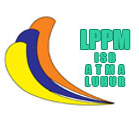 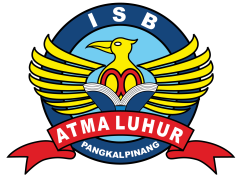 SURAT PERJANJIAN HAK PUBLIKASI PENELITIANNomor: [NIM_NAMA]/SPHPP/LPPM/VIII/2023Pada hari ini ……………… Tanggal ……………………………………. Kami yang bertanda tangan dibawah ini:Nama	: 	NIM	: 	No. KTP	: 	Program Studi	: 	No. Handphone	: 	Email	: 	Alamat	: 	adalah mahasiswa ISB Atma Luhur tahun ajaran ………/……… yang selanjutnya disebut sebagai PIHAK PERTAMA.Nama	: 	NIDN	: 	Program Studi	: 	No. Handphone	: 	E-mail	: 	Alamat	: 	adalah dosen pembimbing PIHAK PERTAMA, yang selanjutnya disebut sebagai PIHAK KEDUA.Secara bersama-sama kedua belah pihak telah sepakat mengadakan perjanjian penelitian dengan jenis penggunaan hak penelitian bersama dengan ketentuan-ketentuan yang diatur dalam pasal-pasal sebagai berikut:Pasal 1Ketentuan UmumPihak Pertama selaku mahasiswa/i pemilik orisinil dari penelitian tersebut, menyatakan kesediaannya dalam pengembangan proses publikasi yang dilakukan oleh Pihak Kedua. Selain itu Pihak Pertama berhak mencantumkan namanya pada urutan pertama atau urutan kedua di halaman muka artikel ilmiah sesuai dengan kesepakatan kedua belah pihak.Pihak Kedua selaku dosen pembimbing Pihak Pertama, berhak mencantumkan namanya pada urutan pertama atau urutan kedua di halaman muka artikel ilmiah sesuai dengan kesepakatan kedua belah pihak.Pihak Pertama merupakan pemilik orisinil dari penelitian dengan judul:………………………………………………………………………………………………………………………………………………………………………………………………………………………………………………………………………………………………………………………………………………………………………………………………………………………………………………………………………………………………………………………………………………………………………………Pihak Kedua berkewajiban untuk membuat artikel ilmiah sesuai dengan format artikel ilmiah pada jurnal/prosiding yang dituju. Kemudian Pihak Kedua akan menanggung segala bentuk biaya dalam rangka publikasi artikel ilmiah tersebut.Kedua belah pihak akan mendapatkan keuntungan yang disepakati bersama sebagaimana diatur dalam Pasal 3.Pasal 2FungsiPihak Pertama berfungsi sebagai author paper selain sebagai peneliti utama dalam penerbitan artikel ilmiah di jurnal maupun prosiding. Kondisi ini dapat berubah sesuai dengan kesepakatan kedua belah pihak.Pihak Kedua berfungsi sebagai co-author paper selain sebagai dosen pembimbing Pihak Pertama dalam penerbitan artikel ilmiah di jurnal maupun prosiding.Pasal 3KeuntunganPihak Pertama tetap akan menjadi bagian utuh dari penelitian yang dilakukannya tanpa intervensi dari pihak lain selain Pihak Kedua.Pihak Pertama berhak menjadi presenter pada acara konferensi maupun seminar yang diadakan, kecuali terdapat kesepakatan dengan Pihak Kedua mengenai hal ini sebelumnya.Pihak Kedua berhak memperoleh nilai KUM penelitian untuk peningkatan prestasi jenjang akademik yang bersangkutan dengan ketentuan yang berlaku dari DIKTI.Pasal 4Pembatalan PerjanjianPembatalan perjanjian akan berlaku jika terdapat salah satu Pihak, baik Pihak Pertama maupun Pihak Kedua yang melakukan tindak kecurangan dan intervensi selama masa perjanjian.Kecurangan yang dimaksud pada Pasal 4 Butir 1 adalah: tidak mengakui adanya perjanjian tertulis yang sudah disepakati sebelumnya, ditengah masa perjanjian salah satu pihak membatalkan tanpa alasan yang jelas, dan meninggalnya salah satu Pihak yang tercantum pada Surat Perjanjian ini.Intervensi yang dimaksud pada Pasal 4 Butir 1 adalah: adanya indikasi intervensi dari pihak lain selain pihak yang terlibat dalam perjanjian yang namanya tercantum dalam surat perjanjian ini.Pembatalan perjanjian akan terjadi jika masa berlaku sudah berakhir.Adapun masa berlaku surat perjanjian ini adalah SEUMUR HIDUP.Demikian surat perjanjian ini dibuat dan ditandatangain oleh semua pihak yang terlibat dalam keadaan sadar dan dalam pemikiran yang terbuka, juga tanpa adanya paksaan dari pihak manapun.Surat Perjanjian Penggunaan Hak Penelitian ini dibubuhi tanda tangan sesuai dengan ketentuan yang berlaku dan bermaterai Rp. 10.000 (Sepuluh Ribu Rupiah).Hal-hal yang belum diatur dalam perjanjian ini akan ditentukan kemudian oleh kedua belah pihak secara musyawarah.	Pangkalpinang, …………………………… PIHAK KEDUA,NIDN.PIHAK PERTAMA,NIM.Mengetahui,Kepala LPPM(Maxrizal, S.Pd.Si, M.Sc)NIDN. 0821078802Mengetahui,Kepala LPPM(Maxrizal, S.Pd.Si, M.Sc)NIDN. 0821078802